Муниципальное общеобразовательное учреждениеАлексейковская средняя общеобразовательная школа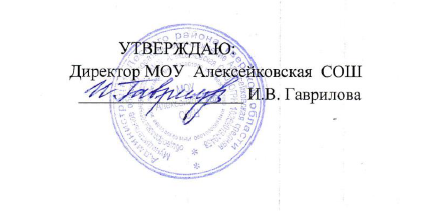 Положениео системе оценивания курса «Основы духовно-нравственной культуры народов России»Общие положения:Настоящее Положение разработано на основании следующих нормативных документов:-Федеральный закон от 29.12.2012 № 273-03 «Об образовании в Российской Федерации» (с изм., внесёнными Федеральными законами от 04.06.2014 № 145-ФЗ. от 06.04.2015 № 68-ФЗ):статья 87 «Особенности изучения основ духовно-нравственной культуры народов Российской Федерации»;статья 28, п.2 («Образовательные организации свободны в определении содержания образования, выборе учебно-методического обеспечения»);-Приказ Министерства образования и науки РФ от 31 декабря 2015 года № 1577 «О внесении изменений в федеральный государственный образовательный стандарт основного общего образования, утвержденный приказом Министерства образования и науки Российской Федерации от 17 декабря 2010 года № 1897»;-Примерная основная образовательная программа основного общего образования;Распоряжение Правительства РФ от 29 декабря 2014 г. № 2765-р«Концепция Федеральной целевой программы развития образования на 2016- 2020 годы».-Письмо Министерства образования и науки РФ от 25.05.2015 г. № 08-761«Об изучении предметной областей: «Основы религиозных культур и светской этики» и «Основы духовно- нравственной культуры народов России»»;-Письмо Министерства образования и науки РФ от 07.08.2015 г. № 08-1228«Методические    рекомендации    по    вопросам    введения    федеральногогосударственного образовательного стандарта основного общего образования»;-Письмо Министерства образования и науки РФ от 28.10.15 № 08-1786 «О рабочих программах учебных предметов»;-Методические рекомендации «О внеурочной деятельности и реализации дополнительных общеобразовательных программ» от 14.12.15 № 09-3564;-Письмо Министерства образования и науки РФ от 01.09.2016 г. № 08-1803 о реализации предметной области «Основы духовно-нравственной культуры народов России».-Письмо Минобрнауки России от 19.01.2018 г. № 08-96 «О методических рекомендациях».Описание особенностей курса ОДКНР:Изучение курса «Основы духовно-нравственной культуры народов России» (далее - ОДНКНР) осуществляется на основе примерных программ  с  учётом региональных и местных культурно-исторических, конфессиональных условий. Курс ОДНКР является составной частью единого образовательного пространства духовно-нравственного развития и воспитания обучающегося, поэтому данная предметная область может реализоваться:в урочной форме за счет части учебного плана, формируемой участниками образовательных отношений с учётом национальных и этнокультурных особенностей региона;во внеурочной деятельности в рамках реализации Программы воспитания и социализации обучающихся;при изучении учебных предметов других предметных областей, тем,содержащих вопросы духовно-нравственного воспитания.Предметная область «Основы духовно-нравственной культуры народов России» в МОУ Алексейковская СОШ введена в содержание основного общего образования в условиях поликультурного общества, признающего ценность многообразия. Курс является светским, культурологическим, он систематизирует, обобщает знания о морали, нравственности, истории, культуре, религиях, которые обучающиеся получили в начальной школе, расширяет представления о нравственных идеалах и ценностях, составляющих основу религиозных и светских традиций многонациональной культуры России, раскрывает их значение в жизни современного общества. Освоение курса призвано заложить мировоззренческую основу для духовно-нравственного развития школьников на последующих этапах обучения; предполагает воспитание и развитие качеств личности, отвечающих требованиям построения демократического гражданского общества на основе толерантности, диалога культур и уважения многонационального, поликультурного и поликонфессионального состава российского общества.В соответствии со Стандартом, на уровне основного общего образования осуществляется:дальнейшее формирование основ гражданской идентичности и мировоззрения обучающихся;духовно - нравственное развитие и воспитание, предусматривающее принятие подростками моральных норм, нравственных установок, национальных ценностей;укрепление духовного здоровья обучающихся;-формирование представлений об основах светской этики, культуре традиционных религий, их роли в развитии культуры и истории России и человечества, в становлении гражданского общества и российской государственности, понимание значения нравственности, веры и религии в жизни человека, семьи и общества.Изучение курса ОДНКНР предполагает:дальнейшее развитие обучающихся;воспитание патриотизма, любви и уважения к Отечеству, чувства гордости за свою Родину, прошлое и настоящее многонационального народа;формирование первоначальных представлений о светской этике, о традиционных религиях, их роли в культуре, истории и современности России, об исторической роли традиционных религий в становлении российской государственности;становление внутренней установки личности поступать согласно своей совести;воспитание веротерпимости, уважительного отношения к религиозным чувствам, взглядам людей или их отсутствию;-знание основных норм морали, нравственных, духовных идеалов, хранимых в культурных традициях народов России, готовность на их основе к сознательному самоограничению в поступках, поведении, расточительном потребительстве;формирование понимания значения нравственности, веры и религии в жизни человека, семьи и общества.Изучение		курса	ОДНКНР		базируется	на	требованиях		ФГОС. Основополагающими  принципами  при изучении курса	«Основы духовно- нравственной культуры народов России» в 5- 9 классах являются: Культуроведческий		принцип	-		определяет		возможность	широкого ознакомления		с		различными		сторонами	культуры		народов		России: фольклором,	декоративно	-	прикладным		искусством,	архитектурой, особенностями быта, праздниками, обрядами и традициями. Особое место в курсе занимает знакомство с культурой, рожденной религией. Все это позволяет обеспечить благополучную адаптацию подрастающего поколения в обществе и воспитать важнейшие нравственные качества гражданина многонационального		государства	-		толерантность,		доброжелательность, гуманизм и другие.Принцип  природосообразности	–	в  подростковом	возрасте	материал, который предоставляется для восприятия, должен, прежде всего, вызывать уних эмоциональную реакцию, а память фиксировать образы и фактологическую сторону явления.Принцип диалогичности - поскольку сама российская культура есть диалог различных культур, то и ознакомление с ними предполагает откровенный и задушевный разговор о ценностях, представленных как в традиционной народной культуре, так и в религиозной культуре. Более того, учитывая, что ведущей деятельностью подростка начинает становиться коммуникативная деятельность, необходимо создать условия для ее развития. Диалогичность реализуется разными дидактическими способами: организацией текстов в учебнике; проведением учебных диалогов, обсуждением проблемных ситуаций, обучением в парах, группах.Принцип краеведения - при обучении подростков этот принцип остается актуальным, т.к. продолжающаяся социализация ребенка проходит в естественной среде, частью которой являются быт, традиции, этические нормы и нравственные правила, религиозная вера народов и др. Ознакомление с конкретным выражением этих пластов в данном крае, городе, деревне может стать основой формирования системы ценностей, нравственных качеств личности, позволяющих ей адаптироваться в различной этнической среде.Школьники, изучая родной край, начинают осознавать, что малая родина - часть большого Отечества, а окружающая его культурная среда - один из элементов общероссийской культуры.Принцип поступательности - обеспечивает постепенность, последовательность и перспективность обучения. При сохранении общей идеи курса содержание обучения постепенно углубляется и расширяется, школьники начинают решать более серьезные проблемные задачи. Учитель основной школы должен прослеживать преемственные линии, как в содержании, так и в методике обучения между начальным и основной школой хорошо знать содержание обучения в четвертом классе, использовать основные методы обучения, которые применяются в начальной школе, постепенно и достаточно осторожно вводить методику обучения, типичную для основновным образованием школы. Все это даст возможность успешного изучения данного предмета.Организация системы оценивания учебных достижений обучающихся:В соответствии с п. 3 статьи 15 Закона РФ школа самостоятельна в выборе системы оценок. Пятибалльная форма отметки должна быть использована преподавателем курса ОДКНР для учащихся 5 - 9 классов. При этом учитель должен разграничивать, что подлежит оцениванию, а что - нет в рамках изучаемого курса. Грамотный контроль и оценивание всегда проводятся в соответствии с разработанными образовательной организацией критериями.Оцениванию не подлежат: темп работы обучающегося, личностные качества школьников, своеобразие их психических процессов (особенности памяти, внимания, восприятия, темп деятельности и др.), мировоззрение, религиозные убеждения обучающегосяОцениванию подлежат индивидуальные учебные достижения обучающихся (сравнение сегодняшних достижений ребенка с его собственными вчерашними достижениями). Положительно оценивается каждый удавшийся шаг ребенка, попытка (даже неудачная) самостоятельно найти ответ на вопрос.Оцениванию подлежит не только когнитивная составляющая ответа, а прежде всего качество ответов: в чём ребёнок видит ценность того или иного жизненного явления и насколько ярко и образно он может сформулировать, аргументировать излагаемые мысли.Оценивается проявление инициативы, желание высказаться, ответить на вопрос, поработать у доски.Умение детей осуществлять самоконтроль: сравнивать свою работу с образцом, находить ошибки устанавливать их причины, самому вносить исправления.Осуществление информативной и регулируемой обратной связи с учащимися должно быть ориентировано на успех, содействовать становлению и развитию самооценки. Оценивание должно быть направлено на эффективное обучение и научение ребенка.По курсу ОДНКНР контрольные работы не проводятся. Для оперативного контроля знаний и умений по курсу можно использовать систематизированные упражнения и тестовые задания разных типов, творческие работы.Критерии оценивания работ:Творческая работа.Творческая работа выявляет сформированность уровня грамотности и компетентности учащегося, является основной формой проверки умения учеником правильно и последовательно излагать мысли, делать самостоятельные выводы, проверяет речевую подготовку обучающегося.Любая творческая работа включает в себя три части: вступление, основную часть, заключение и оформляется в соответствии с едиными нормами и правилами, предъявляемыми к работам такого уровня.С помощью творческой работы проверяется: умение раскрывать тему; умение использовать языковые средства, предметные понятия, в соответствии со стилем, темой и задачей высказывания (работы); соблюдение языковых норм и правил правописания; качество оформления работы, использование иллюстративного материала.Содержание творческой работы оценивается по следующим критериям:Максимальный балл – 16 Перевод баллов в оценку:то 0 до 7 баллов - 2от 8 до 11 баллов - 3от 12-14 баллов - 4от 14 до 16 баллов - 5Критерии оценки тестовой работыТестовая работа используется для оценки освоения обучающимися когнитивного компонента содержания ОДНКНР.Тестовая работа может быть использована для тематического и итогового контроля.При выполнении 35% и более объема тестовой работы уровень знаний обучающихся оценивается как «3»;при выполнении -36% - 50 % объема тестовой работы – как «4»;при выполнении – от 50% - 100% - объема тестовой работы – как «5».3.2. В качестве механизмов освоения курса ОДНКР в урочной и (или) внеурочной деятельности могут быть использованы как традиционные, часто используемые в практике учителя, так и новые образовательные технологии. Среди традиционных можно назвать такие формы занятий, как:комментированное чтение – оно актуально, если привлекается сложный материал;чтение рассказов с обсуждением;беседа, в том числе, эвристическая, позволяющая активизировать познавательную деятельность школьников, вырабатывать новые идеи;экскурсии, конкурсы, музейные уроки, театрализованные мероприятия и др.Особо актуальны современные обучающие технологии, позволяющие реализовать деятельностный аспект. Это: исследование, различные виды проектов, презентация, семейный праздник, инсценировка, мозговой  штурм, анализ жизненных ситуаций, игровые технологии, дискуссии и др.Результатом освоения курса выступает:Приобретение школьниками социально значимых знаний, которые нужны человеку для полноценного проживания его повседневной жизни, для успешной социализации в обществе: знания об устройстве общества и общественных нормах, о социально одобряемых и неодобряемых формах поведения в обществе, понимание роли религии в жизни человека и общества.Получение обучающимися опыта переживания и позитивного отношения к базовым ценностям общества, нравственным установкам, ценностного отношения к окружающей жизни - ценная составляющая  курса.Приобретение обучающимися опыта социального действия: расширение границ деятельности (группа, класс, школа, окружающий социум), усложнение взаимодействия со взрослыми (учитель, родители, другие взрослые).№п/пКритерииОценка вбаллах1.Соответствие названия проекта содержанию0-12.Раскрытие темы: постановка вопроса, ответ на вопрос,вывод0-63.Оформление: иллюстрации, рисунки, фотографии0-24.Текст грамотно написан, идеи ясно изложены иструктурированы0-35.Наличие ценностно-смысловых установок: знание норм (когнитивный компонент), наличие позитивного отношения к нормам (ценностный компонент), принятие норм (эмоциональный компонент), поведение всоответствии с нормами0-4